REGULAMIN RAJDU ROWEROWEGO 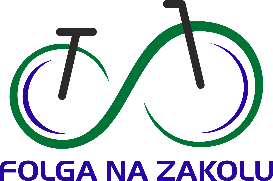 FOLGA NA ZAKOLU02.07.2023 r.Organizator: Gminny Ośrodek Kultury w Rędzinach;Lokalna Grupa Działania Stowarzyszenie „Razem na wyżyny”Termin: 02.07.2023 r.Zapisy: Poprzez formularz rejestracyjny dostępny na stronie internetowej www.razemnawyzyny.pl  oraz www.gokredziny.plZapisy potrwają do 27 czerwca 2023 roku lub do wyczerpania miejsc.Zbiórka i odbiór pakietu startowego: Start: 11.00 Oficjalne otwarcie Rajdu i startTrasa: 30 km: Kościelec ul. J. Pawła II 101 - Start - Jana Pawła II – Warszawska – Madalińska – Madalin – Lipowa – Długa - Głowackiego - Żwirki Wigury – Częstochowska – Ogrodowa - Partyzantów – Wolności - Borowno – Sobieskiego - Kaspra Denhoffa - Kruszyna – plac Mokracz przystanek – Kościelna - Jamno – Kruszyńska – Polna – Leśna – Główna – Spacerowa – Grabowa - Kwiatowa – Leśna - Jana Długosza - Długa – Madalin - Madalińska - Kościelec – Warszawska - Jana Pawła II - Jana Pawła II 101 (Lotnisko) - MetaMeta: Około 14.00 przyjazd na metę Lotnisko Rudniki Trasa wymagająca, przeważająca ilość dróg asfaltowych.
1. Uczestnikami Rajdu rowerowego mogą być:Uczestnicy indywidualni, rodzinyDzieci i młodzież do lat 13 tylko z opiekunem. Młodzież powyżej 13 roku życia (przejazd samodzielny) – konieczna pisemna zgoda rodzica/opiekuna (oświadczenie do pobrania na stronie www.razemnawyzyny.pl)Uczestnicy Rajdu startują na własną odpowiedzialnośćUczestnik zobowiązany jest do przestrzegania regulaminu Rajdu Rowerowego oraz obowiązkowo podporządkowuje się decyzjom Organizatora Rajdu. 2. Zasady poruszania się po drogach publicznych w czasie trwania Rajdu:uczestnicy Rajdu korzystają z prawej części jezdni i pobocza na kierunku przejazdu wzdłuż trasy Rajdu,wszyscy uczestnicy Rajdu jadą za osobą odpowiedzialną, która nadaje prędkość i kierunek jazdy, jadąc w zwartej kolumnie przy zachowaniu bezpiecznego odstępu od poprzedzającego rowerzysty,
jazda w grupie zwartej zorganizowanej kolumnie nie zwalnia poszczególnych rowerzystów od przestrzegania obowiązujących przepisów drogowych,
każdy z uczestników Rajdu zobowiązany jest do jazdy w równym tempie dostosowanej do prędkości innych uczestników, przy zachowaniu ostrożności i bezpiecznego odstępuuczestnicy Rajdu zobowiązani są do jazdy w kasku (w przypadku jego braku biorą udział w Rajdzie na własną odpowiedzialność)wskazane jest, aby każdy uczestnik dokonał podstawowego przeglądu roweru i posiadał sprawny technicznie rowerZabrania się uczestnikom Rajdu rowerowego:jazdy bez trzymania co najmniej jednej ręki na kierownicy roweru oraz nóg na pedałach,zajeżdżania drogi innym uczestnikom Rajdu i użytkownikom drogi,zwalniania lub zatrzymywania bez uzasadnionej przyczyny,wyprzedzania innych uczestników Rajdu,wjeżdżania na chodniki utrudniając poruszanie się pieszym3.  Sprawy organizacyjne RajduOrganizator zapewnia opiekę medycznąOrganizator nie bierze na siebie odpowiedzialności za rzeczy zagubione i szkodyOrganizator nie bierze żadnej odpowiedzialności za ewentualne kolizje lub wypadki spowodowane przez uczestników RajduOrganizator nie ponosi odpowiedzialności prawnej i cywilnej w zakresie poniesionych szkód na zdrowiu i mieniu, biorących udział w Rajdzie uczestnikówRajd ma charakter imprezy rekreacyjnej. Nie ma w nim rywalizacji sportowej4. Organizator Rajdu zastrzega sobie możliwość wyeliminowania uczestnika za nieprzestrzeganie regulaminu i przekazanie go odpowiednim służbom.
5. Program Rajdu10.00 		Zbiórka, odbiór pakietu startowego 11.00 		Wyjazd na trasęOk. 12.30 	przystanek Mokracz - Kuszyna14.00 		Przyjazd na metę14.30 		Losowanie roweru wśród uczestników Rajdu6. Informacje dodatkowe:na starcie każdy uczestnik otrzyma pakiet startowy, w tym wodę i kupon startowy uprawniający do udziału w losowaniu nagród na mecie Rajdu,organizator zastrzega sobie możliwość częściowej zmiany trasy Rajdu ze względu na warunki pogodowe, mające wpływ na przejezdność szlaków,w prawach spornych, nie objętych regulaminem, decydować będzie organizator Rajdumaksymalna liczba uczestników jest ograniczona i wynosi 150 osób,organizator zastrzega sobie prawo zmian w w/w regulaminie,każdy uczestnik Radu Rowerowego wyraża zgodę na publikację jego wizerunku w relacjach z imprezy zamieszczonych w mediach oraz materiałach promocyjnych organizatora i współorganizatora,udział w Rajdzie jest równoznaczny z zapoznaniem się i akceptacją niniejszego regulaminu.7. Informacja RODOZgodnie z art. 13 Rozporządzenia Parlamentu Europejskiego i Rady (UE) 2016/679 z dnia 27 kwietnia 2016 r. w sprawie ochrony osób fizycznych w związku z przetwarzaniem danych osobowych i w sprawie swobodnego przepływu takich danych oraz uchylenia dyrektywy 95/46/WE (ogólne rozporządzenie o ochronie danych – RODO) informujemy, iż: Administratorami danych osobowych są Gminny Ośrodek Kultury w Rędzinach, z siedzibą 42-242 Rędziny, ul. Mickiewicza 7, tel. 34 32 79 998, e-mail: gok@redziny.pl
oraz Stowarzyszenie „Razem na wyżyny” z siedzibą 42-233 Mykanów, ul. Cicha 72, tel. 724 043 108, e-mail: biuro@razemnawyzyny.plNa podstawie obowiązujących przepisów administratorzy wyznaczyli inspektorów ochrony danych, z którymi może się Pani/Pan kontaktować we wszystkich sprawach dotyczących przetwarzania danych osobowych oraz korzystania z praw związanych z przetwarzaniem danych: pisemnie na adresy siedzib Organizatorów lub poprzez e-mail: dagmarakubat@poczta.onet.pl lub daneosobowe@razemnawyzyny.plPodanie danych osobowych jest dobrowolne, ale jest warunkiem koniecznym przystąpienia i uczestnictwa w Rajdzie.Odbiorcami Danych będzie Urząd Marszałkowski w Katowicach oraz Agencja Restrukturyzacji i Modernizacji Rolnictwa z siedzibą w Warszawie: 00-175 Warszawa, Al. Jana Pawła II 70, a także organy kontrolne w ramach przeprowadzanej kontroli.Zebrane dane osobowe będą przechowywane i przetwarzane w celach związanych z realizacją działania „Wsparcie dla rozwoju lokalnego w ramach inicjatywy LEADER w ramach poddziałania 19.3 Przygotowanie i realizacja działań w zakresie współpracy z lokalną grupą działania . Dane osobowe będą przechowywane nie krócej niż do 31 grudnia 2028 r. Okres przechowywania danych może zostać każdorazowo przedłużony o okres przedawnienia roszczeń, jeżeli przetwarzanie danych będzie niezbędne do dochodzenia roszczeń lub do obrony przed takimi roszczeniami przez administratora danych. Ponadto, okres przechowywania danych może zostać przedłużony na okres potrzebny do przeprowadzenia archiwizacji.Dane osobowe oraz wizerunek będą przetwarzane na podstawie pisemnej zgody osoby, której dane dotyczą lub jego opiekunów prawnych wyrażonej poprzez podpis na liście obecności. Podane dane osobowe mogą być udostępniane innym podmiotom, jeżeli obowiązek taki będzie wynikać z przepisów prawa i/lub z warunków umowy zawartej z SW na realizację operacji. Osoba, której dane dotyczą może skorzystać wobec Administratora z następujących praw: prawa do żądania dostępu do swoich danych osobowych oraz do ich sprostowania; prawa do ograniczenia przetwarzania jej danych w sytuacjach i na zasadach wskazanych w art. 18 RODO lub do ich usunięcia zgodnie z art. 17 RODO („prawo do bycia zapomnianym”); prawa do przeniesienia danych osobowych; prawa do wycofania w dowolnym momencie udzielonej wcześniej zgody na przetwarzanie danych osobowych, co jednak nie będzie miało wpływu na legalność przetwarzania danych takiej osoby, które odbywało się w oparciu o tę zgodę i miało miejsce przed skorzystaniem z prawa do wycofania zgody, Przysługuje Pani/Panu prawo wniesienia skargi do organu nadzorującego przestrzeganie przepisów ochrony danych osobowych, tj. Prezesa Urzędu Ochrony Danych Osobowych.Administrator nie stosuje mechanizmów zautomatyzowanego podejmowania decyzji, w tym nie stosuje profilowania.Zgoda rodzica/opiekuna prawnego na udział w Rajdzie Rowerowym szlakiem FOLGA NA ZAKOLU.Wyrażam zgodę na udział mojego dziecka/podopiecznego w Rajdzie Rowerowym szlakiem FOLGA NA ZAKOLU w dniu 2.07.2023 r.Imię i nazwisko dziecka/podopiecznego .........................................................Imię i nazwisko rodzica/opiekuna prawnego ...................................................Telefon kontaktowy do rodzica/opiekuna prawnego........................................Jednocześnie oświadczam, iż stan zdrowia mojego dziecka jest mi znany i nie ma żadnych przeciwwskazań zdrowotnych do startu Rajdzie Rowerowym.Przyjmuję również do wiadomości, iż organizator nie zabezpiecza opieki dla niepełnoletnich uczestników.Czytelny podpis rodzica/opiekuna prawnego.........................................................